Муниципальное бюджетное общеобразовательное учреждениег. Абакана«Средняя общеобразовательная школа № 18»Конспект урока по математике 
в 5 классе

«Треугольники»подготовила учитель математикиСолошенко Людмила Юрьевнаг. Абакан2014гУчебник: Математика, 5 класс, ЗубаревЦель урока: организовать деятельность учащихся по восприятию, осмыслению и запоминанию понятия треугольник и его виды.Задачи:обучающие: познакомить учащихся с геометрической фигурой треугольник и с ее видами и выработать умения различать треугольники по видам;развивающие: развивать наблюдательность, геометрическое мышление, учить сравнивать, анализировать;воспитательные: развивать интерес к предмету, прививать аккуратность, усидчивость.Планируемые результаты:Личностные: ученик получит возможность научится: ясно, точно и грамотно излагать свои мысли; получит возможность для формирования коммуникативной компетентности в общении.Метапредметные: ученик научится использовать геометрический язык для описания предметов окружающего мира; осуществлять самоконтроль и взаимоконтроль в процессе достижения результатов. Ученик получит возможность научится организовывать учебное сотрудничество со сверстниками.Предметные: Ученик научится: формулировать понятия о треугольнике и его видах; вычислять периметр треугольника; различать треугольники по углам и сторонам. Ученик получит возможность углубить и развить представление о геометрических фигурах.Тип урока: урок «открытия» нового знания.Формы работы учащихся: Индивидуальная, фронтальная, в парах.Необходимое техническое оборудование: Персональный компьютер, проектор.Ход урокаI. Мотивирование к учебной деятельности.1. Начнем урок с творческой самостоятельной работы. На парте имеется рисунок с изображением кота, который нарисован с помощью каких геометрических фигур?Ваша задача покрасить одним цветом равные треугольники.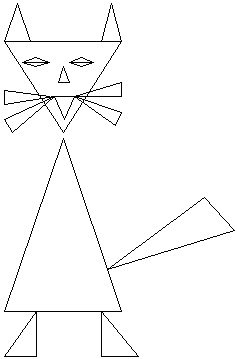 -Как вы думаете, какая тема нашего урока? (Треугольники)2. Рассмотрите внимательно треугольник. -Из каких элементов он состоит?Вывод: Треугольник– это геометрическая фигура, состоящая из трех точек, не лежащих на одной прямой, и соединенные между собой. Точки называются вершинами, а отрезки – сторонами треугольника.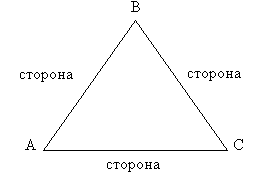 II. Актуализация и фиксирования индивидуального затруднения в пробном учебном действии.-Рассмотрите еще раз нашего кота.-Все ли треугольники равны?-В чем их различие?III. Построение проекта выхода из затруднения.3. Перед вами на парте несколько треугольников. Внимательно разглядите их и ответьте на следующие вопросы:Чем-либо отличаются ли данные треугольники друг от друга? (Размером, цветом,..)Обратите внимание на углы. Какие они? (Острые, тупые, прямые.)Выберите треугольник, у которого есть прямой угол.Угол, равный 90о называется прямым. Треугольник, в котором есть прямой угол называется прямоугольным. – Выбираем треугольник, у которого имеется острый угол.Угол, который меньше 90о называется острым. Треугольник, у которого все углы острые называется остроугольным.– Выбираем треугольник, у которого имеется тупой угол.Угол, который больше 90о называется тупым. Треугольник, в котором есть тупой угол называется тупоугольным.IV. ФизкультминуткаV. Продолжение изучения нового материалаА теперь обратимте внимание на стороны треугольников. Выберите тот треугольник, у которого две стороны равны. (наложением или измерением) Треугольник, у которого две стороны равны называется равнобедренным. Как вы думаете, как будет называться треугольник, у которого все стороны равны?Треугольник, у которого все стороны равны называется равносторонним. VI. Закрепление изученного материалаЗадание 1. Верны ли утверждения?остроугольный треугольник – это треугольник у которого все углы острые;прямоугольный треугольник – это треугольник у которого все углы прямые;тупоугольный треугольник – это треугольник у которого все углы тупые;тупоугольный треугольник – это треугольник у которого есть тупой угол;прямоугольный треугольник – это треугольник у которого есть прямой угол;треугольник у которого есть острый угол – это остроугольный треугольник.Задание 2. Взяли проволоку длиной 17 см и из нее сделали треугольник, две стороны которого равны 5 см и 6 см. Каков вид этого треугольника?Задание 3. Начертите в тетради произвольный треугольник. Сделайте необходимые измерения и найдите его периметр.Задание 4. Постарайтесь у себя в тетради начертить треугольник со сторонами 2 см, 3 см и 5 см.VII. Итог урока– Сегодня мы познакомились с разными видами треугольников. Подведем итоги урока.
– Чему вы научились на этом уроке? 
– Что надо запомнить по теме?VIII. Домашнее задание.§31, №548,552; Дополнительно: №563.1. Дополнительное задание: Начертите треугольник АВС. укажите:его стороны, вершины, углы;сторону, противолежащую углу А, углу В, углу С;между какими сторонами заключены угол А, угол В, угол С;найти периметр треугольника АВС.Памятка для учащихсяТреугольник, у которого все углы острые называется остроугольным.Треугольник, в котором есть прямой угол, называется прямоугольным.Треугольник, в котором есть тупой угол, называется тупоугольным.           Треугольник, у которого две стороны равны, называется равнобедренным.Треугольник, у которого все стороны равны, называется равносторонним.Треугольник, у которого все стороны различны, называется разносторонним. Список использованной литературы1. Зубарева И.И., Мордкович А.Г. Математикаа. 5 класс. Учебник.- М.: изд. Мнемозина, 2009.2. Тесты по математике. 5 класс. К учебнику Зубаревой И.И., Мордкович А.Г. – Рудницкая В.Н.- М.: изд. Просвещение, 2013г.